ELGIN STEWARDSHIP COUNCIL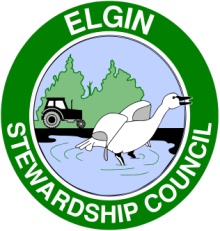 Youth Hunting Day Registration Form – Apprentice and MentorAPPRENTICE APPLICATION:Name of Apprentice: __________________________________________________________________________Address: ____________________________________________________________________________________Town/City: ____________________________ Postal Code: ___________________________________________Phone # (Home) ________________________Email:_________________________________________________Hunter Apprenticeship Safety Number: 708158 - __________________Age at date of event: ________________Indicate preference to hunt morning or afternoon: __________________________________________________Indicate whether you will be using a 12 or 20 gauge shotgun: __________________________________________Have you participated in an Elgin Youth Hunt Day before? Circle Yes or No. If yes, how many?_______________MENTOR INFORMATION:Name of Mentor: _____________________________________________________________________________Address: ____________________________________________________________________________________Town/City: ________________________________Postal Code: _______________________________________Phone # (Home): ________________________Phone # (Bus):_________________________________________Fax: ___________________________________Email: _______________________________________________Date of Birth: ___________Do you have a valid small game hunting license? Circle Yes or No. If no, refer to point #5 in notes below. Years of experience hunting upland game e.g. pheasant, grouse ____________IMPORTANT- NOTE THE FOLLOWING:Application will be accepted until Nov 15. Return completed application to Elgin Stewardship Council, 300 South Edgeware Rd., St. Thomas ON N5P4L1.In signing this application, you give Elgin Stewardship Council permission to check/confirm the information providedHunting dogs will be providedREMEMBER TO BRING HUNTER ORGANGE VEST AND HEAD COVER. These are a requirement to participate.If you answered NO, you will require a valid small game hunting license by the date of the event and be prepared to show it at the registration desk when you arrive. Apprentices will be required to show their Hunter Apprenticeship Safety Card as well.Please direct all inquiries regarding the application form to 519-631-4491 or email at elgin1@bellnet.caBe sure to sign and return waiver of liability form with this completed and signed applicationApprentice Signature:						Date:__________________________________________________		________________________________________________________Mentor Signature:							Date:__________________________________________________		_______________________________________________________ACTIVITY WAIVER AND RELEASETHIS ACTIVITY WAIVER AND RELEASE this “Agreement” dated this______ day of______________________, __________								      (day)                                              (month)                                         (year)	BETWEEN__________________________________________ of _____________________________________________________(Name of Apprentice)				                                    (address of Apprentice)The “Participant” OF THE FIRST PART__________________________________________ of _____________________________________________________(Name of Guardian)				                                    (address of Guardian)The “Guardian” OF THE FIRST PARTANDElgin Stewardship Council_____________________ of __300 S Edgeware Rd. St Thomas, ON, N5P 4L1 _______________The “Activity Provider”	OF THE SECOND PARTIn consideration of the covenants and agreements contained in this Agreement and other good andvaluable consideration, the receipt of which is hereby acknowledged,the parties to this Agreementagree as follows:ConsiderationIn consideration of being permitted to participate in the activity described below,the Participant and the Guardian release and forever discharge the Activity Provider, its owners,directors,officers,employees,agents,assigns,legal representatives and successors from all manner of actions, causes of action, debts, accounts, bonds, contracts, claims and demands for or by any reason of any injury to person or property,including injury resulting in the death of the Participant, which has been or may be sustained as a consequence of the Participant’s participation in the activity described below, and not withstanding that such damage,loss or injury may have been caused solely or partly by the negligence of the Activity Provider.The Participant and the Guardian understand that the Participant would not be permitted to participate in the activity described below unless the Participant and the Guardian have signed this agreementInitials: ________Details of ActivityScheduled for November 30/2019 the Participant will participate in the following activity: Youth Hunting Day at Fingal Wildlife Management AreaConcurrent ReleaseThe Participant acknowledges that this Agreement is given with the express intention of effecting the extinguishment of certain obligations owed to the Participant and with the intention of binding the Participant’s and the Guardian’s heirs,executors,administrators,legal representatives and assignsFitness to ParticipateThe Participant/Guardian acknowledge that the Participant does not have any physical limitations,medical ailments, physical or mental disabilities that would limit or prevent the Participant from participating in the above-mentioned activity.If required the Participant will obtain a medical examination and clearanceFull and Final SettlementThe Participant and Guardian hereby acknowledge and agree that the Participant and the       Guardian have both carefully read this Agreement, and that both fully understands the same and that they are freely and voluntarily executing the same.The Participant and the Guardian understand that by signing the Agreement that they agree to be forever prevented from suing or otherwise claiming against the Activity Provider for any property loss or personal injury that the Participant may sustain while participating in or preparing for the above noted activity The Participant and the Guardian have been given the opportunity and have been encouraged to seek independent legal advice prior to signing this Agreement.This Agreement contains the entire agreement between the parties to this Agreement and the term of this Agreement are contractual and not a mere recital.Initials: ________Governing LawThis Agreement will be governed by and construed in accordance with and governed by the laws of the province of Ontario.Emergency ContactParticipant Name ______________________________________________________________________Emergency Contact Name _______________________________________________________________Relationship to Participant _______________________________________________________________Phone number_________________________________________________________________________IN WITNESS WHEREOF, the Participant, the Guardian and the Activity Provider have duly affixed theirsignatures under hand on this ______________ day of _________________________, _________________                                                                                           (day)                                                               (month)                                                        (year)     Elgin Stewardship Council       Per______________________________________Witness_________________________________________________________________________________   _______________________________________________Participant					                 Witness________________________________________   ______________________________________________Guardian				                                     WitnessInitials: _______